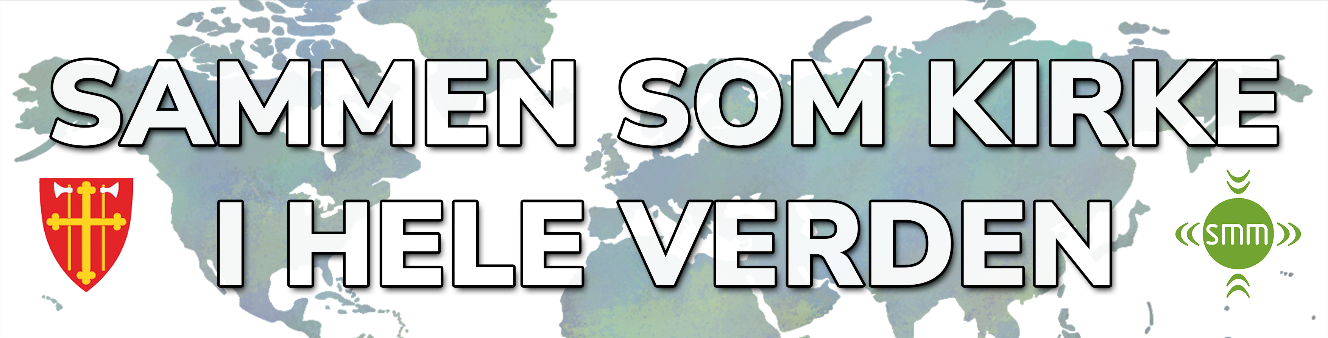 Aksjonen «Sammen som kirke i hele verden» er en fast årlig aksjon til inntekt for menighetenes eget misjonsprosjekt.Aksjonen i 2023 blir fra Kristi Himmelfartsdag til St.Hans 18.mai -24.juni. Vi utfordrer menighetene i Sør-Hålogaland til å delta på denne aksjonen også i 2023. Aksjonens formål er å styrke internasjonalt arbeid i menigheten og menighetens eget misjonsprosjekt, og på den måten styrke båndene til våre søsterkirker verden over. Alle gjennomfører minst et offer / innsamling(se innsamlingsveileder) - Ved avslutning avgis en enkel rapport på innsamlet beløp.Her er det naturlig å koble aksjonen opp til menighetens eksisterende tiltak, gudstjeneste, faste treff osv. Det er også mulig å være kreativ ut over dette, som for eksempel vipps aksjon, natursti, pilegrimsvandring, basar osv.  På aksjonens nettside finner du mer ressurser- der er også påmeldingslink: Snarvei: Ressurser til Sammen som kirke i hele verden-aksjonen - Den norske kirke (kirken.no)Se også facebooksiden «Sammen som kirke i hele verden»:(2) SAMMEN SOM KIRKE I HELE VERDEN | Facebook Dere er velkomne til å ta kontakt med Sør-Hålogaland bispedømmekontorv/ rådgiver diakoni, misjon, internasjonalt arbeid og samisk kirkeliv: Brita Bye bb698@kirken.no tlf 90724927 Vi ønsker dere lykke til! Med vennlig hilsen	
Dokumentet er elektronisk godkjent og har derfor ingen signatur.Vedlegg: Mottakere:Dato:Vår ref:Deres ref: